EST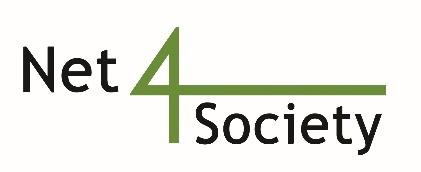 HORIZON-CL2-2021-HERITAGE-01-02: New ways of participatory management and sustainable financing of museums and other cultural institutionsPARTNER INFORMATIONThe Picasso museum Barcelona is a key reference for understanding the formative years of Pablo Picasso. The genius of the young artist is revealed through the 4,251 works that make up the permanent collection. Furthermore, the Picasso museum, opened in 1963, also reveals his deep relationship with Barcelona: an intimate, solid relationship that was shaped in his adolescence and youth, and continued until his death.The Picasso museum is very rich in regard to work from the formative years in the life of the artist; it is practically exhaustive up to the Blue Period. The Museum also houses an important representation of works from 1917, and the series Las Meninas (1957) as well as a comprehensive print collection.The Foundational aims of the Foundation Museu Picasso de Barcelona are:Guaranteeing the protection, conservation, study, dissemination and restoration of the artistic, architectural and documentary heritage of the Museu Picasso’s permanent collection.Increasing its heritage, adding value to the collection or enhancing it notably.Displaying the collection in an orderly way, under the appropriate conditions for its contemplation and study, and helping to construct new narratives about Picasso, while the artist’s connection with the city of Barcelona.Developing temporary exhibition programs that will extend and enrich our knowledProject Partner Search Form X  I offer my expertise to participate as a Partner in a Horizon Europe Project ☐ I am planning to coordinate a project and I am looking for Project Partners TOPICS OF INTERge of Pablo Picasso and his artistic and social environment.Promoting citizens’ access to the collection and the documentary archives and encouraging access by external researchers.Fostering the knowledge, dissemination and communication of the museum’s heritage and developing didactic and educational activities relating to the collection that will promote a spirit of critical inquiry and achieve greater social visibility.Encouraging research on Picasso and his oeuvre and developing research programs in connection with scientific communities in Spain and abroad.Developing cooperative and collaborative networks with other museums, universities, institutions and research centers in Spain and abroad to encourage the exchange of experiences and knowledge.Guaranteeing the conservation and restoration of the buildings that form the headquarters of the foundation.Description of the Legal Entity☐ Higher Education		☐ Research Institution				 Public Administration☐ Industry /SME		☐ NGO						x PUBLIC FUNDATIONDescription of the (Research) TeamCristina Vila FernándezIs a cultural manager and expert in the conceptualisation and development of contemporary culture and in knowledge dissemination projects. She has a background in Humanities (a BA from Universitat Pompeu Fabra-UPF) and an MA in History with research focused on relations and artistic exchanges between Europe and China between the 16th and 18th centuries. She also has a basic knowledge of Chinese language and work experience in China as a result of a professor exchangeprogramme between the UPF and Beijing  International Studies University (Èrwài). She has over twenty years of experience in the conception, management and development of publishing, exhibition and cultural projects at the intersection of contemporary culture and thought, arts and literature for international events such as the 2004  Universa lForum of Cultures, Frankfurt Book Fair–Frankfurter Buchmesse and major city council events for the Barcelona Cultural Institute–ICUB, which have brought her into contact with leading contemporary thinkers and artists. She has worked as content consultant and manager on a wide range of exhibitions, cultural events and publishing projects for such key cultural institutions as the Centre de Cultura Contemporània de Barcelona–CCCB, the Barcelona Museum of Contemporary Art–MACBA, the Barcelona Design Museum and Museu Picasso Barcelona. Her most recent assignment has been the direction of the new concept and museography of theSagrada Família Museum and the Publishing Department of Museu Picasso Barcelona.Núria Solé BardaletDegree in Art History and Italian Philology from the University of Barcelona. Since 2020 she has been the archivist of the Research Centre of the Museu Picasso in Barcelona and is currently working with Jorge Blasco and Sílvia Domènech on the personal archive of Brigitte Baer, ​​the cataloguer of Pablo Picasso’s graphic work. From 2008 to 2020 she was the head of the Archive and European Projects Department at the Fundació Antoni Tàpies, where she was involved in the creation of the Thesaurus Archive project directed by Laurence Rassel and Jorge Blasco Gallardo. During this time she coordinated the European projects DCA (Digitising Contemporary Art), Performing the Museum, Manufactories of Caring Space-time and 4Cs: From Conflict to Conviviality through Creativity and Culture. At the Archive of the Fundació Antoni Tàpies she also worked with curator Oriol Fontdevila on the design and promotion of the educational project Open Source Prototypes, a network of groups, organizations and education centres with which she has carried out research and intervention projects in the field of contemporary cultural and artistic practices.Among the major exhibition projects of the Fundació Antoni Tàpies to which she contributed the research are After the Conversations in Algiers. Delirium and Truce(2016) nd Susan Meiselas. Mediations (2017). At present she is directing research into the Tosquelles Project (2018 - 2020) and the exhibition Ariella Azoullay. Erratum (2019).https://es.linkedin.com/in/n%C3%BAria-sol%C3%A9-bardalet-6540546aOscar Carreño MonteroDegree in Contemporary History from the University of Barcelona. A cultural programmer in the field of public library for the past twenty years, he hascoordinated Barcelona City Council’s campaign to encourage reading and was manager of Barcelona’s UNESCO Creative City of Literature project. He is a cultural journalist and the author of the books Clubes de lectura. Obra en movimento (UOC, 2012) and El eco de las lecturas (DIBAM, 2015). He currently works as a cultural programmer in Public Programmes Management at the Museu Picasso.​Maria Vilasó FariñaDegree in Psychology from the Autonomous University of Barcelona. Postgraduate in participation and sustainable development from the Autonomous University of Barcelona and Postgraduate in Cultural Management and Cultural Policies from the University of Barcelona.Since 2018 she has been the Manager of the Fundació Museu Picasso in Barcelona, having previously been head of the Culture Service and manager of the Autonomous Body of Museums and Archives of Sabadell Town Council, head of the Specialised Services and the Elderly programme, head of the Support for the Educational Community programme, head of the Citizen Relations Service, and coordinator of Districts 2 and 3. From 1988 to 1995 she worked on projects to revitalise Civic Centres and Centres for Young People in Badalona and Barcelona.Maite Carol SanjurjoDegree in Economics from the University of Barcelona (UB). Master’s in Regional and Local Finance from the University of Barcelona.Since 2018 she has been Chief Financial Officer and head of Administration at the Museu Picasso in Barcelona. She teaches Management of Public Service Costs at the UB and Economic Management of Cultural and Educational Facilities for the Master in Direction and Management of Educational and Artistic Centres at the ESMUC. She is a specialist in economic management of cultural and educational facilities and a management consultant and trainer in managing objectives and comprehensive control systems for public services and facilities. Co-author of the article ‘Gestión Pública basada en el control de costes. Contabilidad y Dirección’ [Public Management based on cost control. Accounting and Management].https://es.linkedin.com/in/maite-carol-4b23a613Expertise of the Team LeaderPlease insert your expertise herePotential role in the project☐ Research 					X TrainingX Dissemination				☐ Other: Please specifyAlready experience as a 	Coordinator		☐ YES		X  NO				Partner			x YES		☐ NO				Expert Evaluator	☐ YES		X NOCONTACT DETAILSDate: Please send this form back to: contact@net4society.euContact Person: Maite Carol SanjurjoOrganization: FUNDACIÓ MUSEU PICASSO DE BARCELONA  (VAT NUMBER ESG66008897)City: BARCELONACountry: SPAINPhone: 93 2563000Email: mcarol@bcn.catOrganization Website:  http://www.museupicasso.bcn.cat/esContact Person Webpage: 